Forth Neighbourhood PartnershipPublic MeetingAt 2pm on 3rd February 2016West Pilton Neighbourhood CentreCome along and hear about:Plans for the improvement of West Pilton ParkIncreasing the use of the park for physical activityImproving the park environmentImproving people’s perception of the parkThe Neighbourhood Environment Programme Fund (NEPs)A presentation on some of the projects carried out locally to improve our open spaces.How you can get involved in identifying future projects.Friends of Granton Castle Walled Garden GroupA presentation on Granton’s ‘forgotten’ walled garden – dating from Jacobean times.Proposals from local people to safeguard and restore the garden.There will be a short period at the start of the meeting for Neighbourhood Partnership business. For further information contact Jim Pattison, 529 5082 - jim.pattison@edinburgh.gov.uk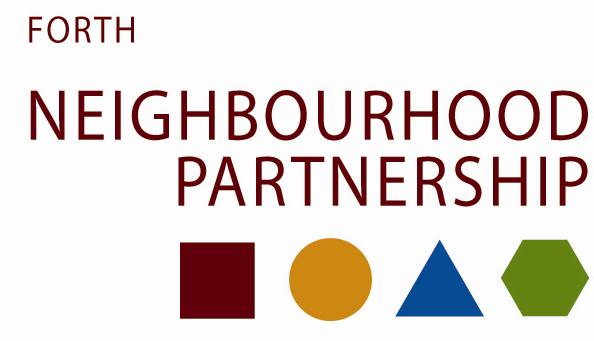 